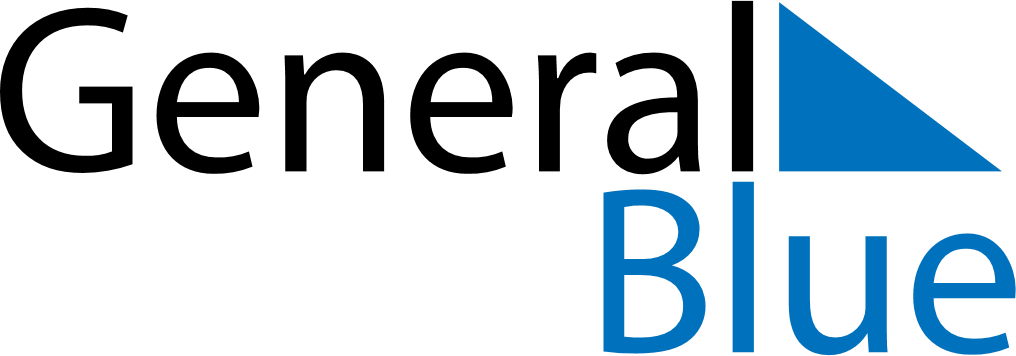 March 2025March 2025March 2025March 2025South AfricaSouth AfricaSouth AfricaSundayMondayTuesdayWednesdayThursdayFridayFridaySaturday1234567789101112131414151617181920212122Human Rights DayHuman Rights Day23242526272828293031